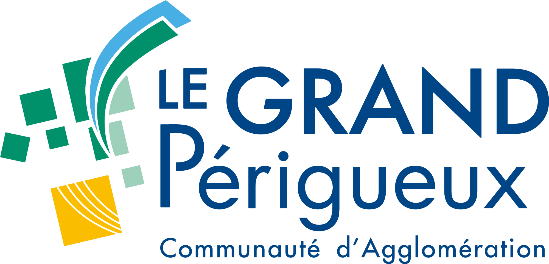 CONVENTION PREALABLE A L’ETABLISSEMENT D’UN BAIL EMPHYHTEOTIQUEPOUR LA REALISATION ET L’EXPLOITATION D’EQUIPEMENTS PHOTOVOLTAIQUES INDEPENDANTS SUR LE PATRIMOINE BATI ET NON BATI DE LA COMMUNAUTE D’AGGLOMERATION DU GRAND PERIGUEUXDEPENDANCE DOMANIALESITE CONCERNE …………………………………………………..A ………………………………………………………………………………..ENTRE, D’UNE PART,La Communauté d’Agglomération du Grand Périgueux, représenté par Jacques AUZOU, son Président en exercice, habilité aux présentes par délibération n° …………….. en date du …………………déposée en contrôle de légalité le ………………………..et désigné dans ce qui suit par « Le Grand Périgueux»,ET, D’AUTRE PART,La Société …………………………………………………………, Société …………………. au capital de …………………………….. Euros dont le siège social est situé …………………………………………… à………………………………………………………………………, inscrite au registre du commerce et des sociétés de …………………………………… sous le numéro ………………………………………., représentée par ………………………………………………, son …………………………………………., dûment habilité à engager la sociétéDénommée ci-après «titulaire»Vu la Loi constitutionnelle n°2005-205 du 1er mars 2005 relative à la Charte de l’environnement,Vu le Code Général de la Propriété des Personnes Publiques,Vu le Code Général des Collectivités Territoriales, notamment les articles L1311-1, L1311-5 à L1311-7Vu délibération n°…………….du …………………. par laquelle le Conseil Communautaire a décidé l’attribution, par convention, d’autorisations d’occupation temporaire du site inscrit ci-dessus aux fins d’installer et d’exploiter des équipements photovoltaïques raccordées au réseau public d’électricité.PREALABLEMENT EXPOSELe Grand Périgueux a décidé le lancement d’un appel à projet afin de retenir un opérateur en charge de la réalisation de centrales photovoltaïques raccordées au réseau sur le patrimoine bâti et non bâti dont la Communauté d’Agglomération du Grand Périgueux est propriétaire. Les candidats retenus seront chargés de la conception, la réalisation, l’exploitation et la maintenance des centrales de production d'électricité photovoltaïque sur un ou plusieurs sites (bâtiment ou parking) et d'en assurer le financement. En contrepartie des surfaces de dépendance domaniale mise à sa disposition et des revenus généréspar l’exploitation de l'équipement photovoltaïque, le lauréat de l’appel à projet prend à sa charge, à ses risques et périls, la totalité du financement du projet tel qu’il aura été retenu par le Grand Périgueux tant pour ce qui concerne l'installation initiale que pour les opérations de maintenance des installations et des supports pendant toute la durée de l'occupation. Il en est ainsi de tous les coûts directs et induits (prestations intellectuelles, services, travaux, assurances, frais fiscaux…) d’investissement, de raccordement au réseau public, d’exploitation et de maintenance.IL A ETE CONVENU CE QUI SUIT :OBJET DE LA CONVENTIONLa présente convention a pour objet de définir les droits et obligations des deux parties dans le cadre de l’autorisation donnée au titulaire d’occuper, à titre précaire et révocable, la dépendance du domaine public décrite à l’article 2 aux fins d’implantation et d’exploitation à ses risques et périls d’un équipement photovoltaïque qui, dès qu'il est intégré au bâti, assure l’étanchéité.L’utilisation des emplacements mis à disposition par le Grand Périgueux s’effectue par le Titulaire dans le strict respect des clauses de la présente convention qui prévalent sur toute mention contraire pouvant figurer en documents annexes sauf si cette mention est indiquée comme dérogeant expressément aux dites clauses.La présente convention est conclue sous le régime de l’occupation temporaire du domaine public. En conséquence, le titulaire ne pourra, en aucun cas, se prévaloir des dispositions sur la propriété commerciale ou d’une autre réglementation quelconque susceptible de conférer un droit au maintien dans les lieux et à l’occupation ou à quelque autre droit. Le titulaire ne peut exiger aucun monopole d'installation, ni d'exploitation d'équipements photovoltaïques sur les autres sites du Grand Périgueux non concernées par le présent titre  d’occupation. Le titulaire ne peut exiger aucune indemnité en cas d'octroi à un autre opérateur d'une autorisation d'occupation similaire sur tout autre site du territoire communautaire.La présente convention porte également, comme élément accessoire indispensable, sur tout droit d’accès aux installations, intérieur et extérieur, nécessaire au raccordement des équipements photovoltaïques au réseau national public de distribution jusqu’en limite de propriété, ainsi que tout accès pour piétons et véhicules permettant l’accès aux équipements photovoltaïques pour l’ensemble des besoins liés à la construction, l’entretien et la réparation desdits équipements dans les conditions définies ci-après.DESIGNATION DES DEPENDANCES MISES A DISPOSITIONUne fiche de situation est annexée à la présente convention et indique le nom et la localisation du site et comporte sur plans (cadastre, plan de situation, voire plans de détail) les emplacements mis à disposition du titulaire :les surfaces de toiture ou de parking occupées au titre de l’installation et de l’exploitation de l’équipement photovoltaïqueles emprises hors toitures nécessaires à l’équipement ou à son raccordement au réseau public de distribution jusqu’en limite de propriétéLe dossier annexe I comporte également une fiche financière récapitulant la surface d’occupation du domaine public servant au calcul de la part de redevance.Le dossier annexe 1 sera complété en cours d'exécution de la convention par un exemplaire du constat, par le constat d'achèvement des travaux et par le procès-verbal de raccordement au réseau.Un procès-verbal établi par constat d’huissier, établi aux frais du titulaire, constatant l'état des lieux des emplacements mis à disposition sera établi contradictoirement entre le Grand Périgueux et le titulaire pour la prise de possession. Cet état contradictoire sera réalisé dans les meilleurs délais à l'initiative du titulaire et en tout état de cause avant toute intervention de quelque nature que ce soit sur les emplacements mis à disposition. Un exemplaire du constat remis à chacune des parties à la convention. Le Titulaire atteste par la présente connaître les lieux mis à sa disposition pour les avoir vus et visités. Il prend donc les supports nécessaires à la réalisation de son projet et les installations dans leur état au jour de son entrée en jouissance. En conséquence, le titulaire ne peut exiger aucune remise en état ou de réparations pendant la durée de la convention, ni exercer de recours à l'encontre du Grand Périgueux, ni réclamer aucune indemnité ni réduction de loyer pour quelque cause que ce soit.Dans l'hypothèse où une installation spécifique, et notamment la mise en place d'un compteur de comptage et/ou d'un réseau par le concessionnaire du réseau public, sur l'emprise immobilière mise à disposition, serait rendue nécessaire par l'installation de l'équipement, le titulaire fera siennes toutes les démarches auprès des opérateurs extérieurs. Les éventuelles conventions en résultant ne pourront toutefois pas excéder la durée prévue par la présente convention.Le Grand Périgueux se réserve le droit de procéder à toutes modifications des biens, modifications d’affectation ou d’usage qui ne portent pas atteinte aux droits du titulaire de la convention d’occupation temporaire et notamment qui ne modifie pas les conditions d’exploitation et d’entretien maintenance des équipements photovoltaïques.Le Grand Périgueux s’engage à ne pas installer, sur le toit ou à ses abords, quelque élément que ce soit qui pourrait avoir pour effet de diminuer le rendement de la centrale photovoltaïque. Toutefois, lorsque, dans le cadre de ses obligations légales en matière de sécurité, accessibilité ou intérêt général, le Grand Périgueux doit intervenir sur son patrimoine, il prend contact avec le titulaire pour la mise en place des solutions conformes à l’ensemble des intérêts concernés, au besoin par la rédaction d’avenants au dossier annexe 1.DUREE DE LA CONVENTIONLa convention d'occupation entre en vigueur à sa date de signature.La convention d'occupation prendra fin à la date de signature du bail qui devra intervenir au plus tard 6 mois après la mise en service de l’équipement photovoltaïque qui sera constatée par procès-verbal cosigné par les parties et intégré au dossier annexe 1. La mise en service désigne le raccordement de l’équipement photovoltaïque au réseau de distribution d’électricité par le gestionnaire de réseau de distribution.En aucun cas, la présente convention d’occupation ne pourra faire l'objet d'une prorogation ou d'un renouvellement par tacite reconduction.OBLIGATIONS DU TITULAIRE EN MATIERE D’OCCUPATION PERSONNELLE ET DE GESTIONL’autorisation consentie par le Grand Périgueux au Titulaire ne doit induire aucune contrainte de quelque nature que ce soit à l’encontre de la collectivité, ni modifier ou gêner de quelque manière que ce soit le fonctionnement et les activités exercées dans la dépendance domaniale.Le Titulaire s'engage à :Occuper personnellement les emplacements mis à sa disposition.Occuper les lieux mis à disposition dans le cadre d'une utilisation normale et pour l’usage exclusif exprimé par la présenteFaire en sorte que son activité ne perturbe pas le fonctionnement du site et ne créé pas de nuisances aux usagers (bruit des onduleurs, électromagnétisme…) et riverains.Maintenir en bon état d'entretien, de sécurité et de propreté, l’équipement et à remplacer, s'il y a lieu, ce qui ne pourrait être réparé.Faire son affaire personnelle de l'exploitation de l’équipement, de manière à ce que le Grand Périgueux ne subisse aucun inconvénient et ne puisse être inquiété pour cette mise à disposition, pour quelque cause que ce soit.Aviser le Grand Périgueux immédiatement de toutes dépréciations subies par l’équipement ou son support dès lors qu’elles pourraient avoir une incidence sur le bâtiment, quand bien même il n'en résulterait aucun dégât apparent.Ne faire aucune modification de l'équipement photovoltaïque susceptible de porter atteinte au bâtiment sans l'autorisation expresse préalable et écrite du Grand Périgueux.Laisser circuler librement les représentants du Grand Périgueux. Ceux-ci étant informés, le cas échéant, des précautions à prendre pour la préservation de l’équipement photovoltaïque.Ne pas occuper ni encombrer même temporairement tout ou partie du site (non compris les espaces mis à disposition par la présente) sauf nécessité liée à la stricte exécution des travaux et à la réalisation des opérations d’entretien et de maintenance.Respecter l'ensemble de la réglementation notamment celle relative aux établissements recevant du public.Restituer les lieux en cas d’interruption de l’exploitation dans l’état permettant son exploitation ultérieure.CONSISTANCE DES EQUIPEMENTS ET DESCRIPTIF DES TRAVAUXL'annexe 2 (dossier technique) ci-jointe présente les caractéristiques techniques de l'équipement et les travaux nécessaires à la mise en œuvre de l’installation tels que retenus à l'issue de l'appel à projet. Ce dossier comprend les dispositifs de communication et de suivi de production.VISA PREALABLE DES PROJETS DE TRAVAUXIl est expressément entendu que le Titulaire a qualité de maître d’ouvrage et de constructeur au sens du code civil pour l’ensemble de cette opération sur les emplacements mis à disposition dans le cadre de la présente convention, y compris pour les travaux d’investigation préalables.Dans le respect des dispositions législatives et réglementaires en vigueur, le Titulaire fait son affaire de la maîtrise d’œuvre du projet et de toutes les études, analyses techniques requises, notamment celles des toitures des bâtiments recevant l’équipement photovoltaïque (structure, étanchéité…).Le titulaire soumet à l'agrément du Grand Périgueux, sans que cet agrément puisse en aucune manière engager la responsabilité de ce dernier, un dossier technique détaillé des travaux de toute nature qu'il entend réaliser (en particulier ceux portant sur les structures, isolation, supports, remplacement partiel ou total des éléments de toiture et confortements), les dispositifs de communication et de suivi de production, pour mener à bien son projet. Le dossier de demande d’agrément préalable de travaux comporte :les plans d'exécutionle mode opératoire (respect des normes et DTU)le planning prévisionnel des travauxun plan de préventionl'avis du bureau de contrôle mandaté par le titulaire certifiant la conformité des travaux envisagésCet accord sera formalisé par le visa du dossier technique d’exécution par le Grand Périgueux lequel apportera les observations nécessaires relatives aux conditions d’utilisation du bâtiment. L’agrément du Grand Périgueux ne saurait en aucune manière exonérer le Titulaire de la responsabilité qui lui incombe du fait de l’implantation de l’équipement photovoltaïque.Tout modificatif ou additif au projet initial ayant reçu agrément devra au préalable être porté à la connaissance du Grand Périgueux avant sa mise en œuvre.Le Titulaire fait son affaire de toutes les démarches et de toutes les autorisations administratives nécessaires à la réalisation des ouvrages, constructions et installations prévues.REALISATION DES TRAVAUX PAR LE TITULAIREExécution des travauxLes installations et les équipements mis en place, de même que les travaux sur les supports entrepris dans le cadre de la présente convention seront réalisés conformément aux normes techniques et aux règles de l’art applicable. Le Titulaire devra suivre précisément le dossier  d’exécution qu’il aura établi et qui aura été accepté par le Grand périgueux. A son entière charge, le titulaire doit avoir recours à un contrôleur technique agréé de son choix dont les missions seront au moins : systèmes constructifs, solidité, sécurité des personnes et des matériels (mise à la terre, protection foudre …).L’exécution des travaux d’installation est à la charge exclusive du titulaire et sous sa responsabilité. Le Titulaire fait appel aux entreprises de son choix, dans le respect de la réglementation en vigueur. Le Titulaire est seul qualifié tant pour donner les instructions nécessaires à la bonne exécution des travaux que pour prononcer leur réception. Pour autant, il est convenu que, durant les travaux d’implantation de l’équipement, un représentant du Grand Périgueux pourra participer aux réunions de chantier et accéder aux documents d’exécution des entreprises. Le Grand Périgueux pourra émettre un avis consultatif non bloquant sur les conditions de réalisation de l’ouvrage dans un délai de 72h à compter de l’accès aux documents.Lors de l’exécution des travaux en site occupé, le titulaire doit prendre toutes les mesures nécessaires pour garantir la sécurité des usagers et s’adapter aux contraintes de fonctionnement du site concerné. L’organisation des travaux doit donc être adaptée à ce contexte (horaire des travaux, acheminement des matériaux, bruit, sécurité…). Il est expressément convenu que le Grand Périgueux ne saurait être tenu responsable d’un quelconque retard dans la réalisation des travaux en raison du respect de ces contraintes de fonctionnement.L’équipement photovoltaïque mis en place doit permettre aux personnels d’entretien, services d’incendies et de secours et toutes personnes habilitées d’accéder à toutes les parties des bâtiments afin de réaliser les opérations nécessaires à la maintenance des bâtiments et d’intervenir dans des conditions de sécurité réglementaires.Pour l’installation et l’entretien de l’équipement photovoltaïque, le Titulaire aura recours aux services d’un coordonnateur de sécurité et protection de la santé, rémunéré par ses soins, en application de la réglementation en vigueur. A cet effet il devra intégrer la prise en compte et mise en place de tout élément de sécurité nécessaire à l’intervention ultérieure sur l’ouvrage.Achèvement des travaux nécessaire à l'installationA l’achèvement des travaux, le Titulaire remettra au Grand Périgueux une attestation délivrée par le bureau de contrôle mentionnant la conformité des installations et des équipements photovoltaïques aux normes en vigueur et applicables à la réalisation et au branchement sur le réseau d’une Centrale Photovoltaïque.Cet achèvement des travaux, et ce avant toute mise en service de l’équipement, fait l'objet d'un constat contradictoire réalisé à la charge du Titulaire et cosigné par les parties. Tous les dommages éventuellement causés aux bâtiments et imputables aux faits du Titulaire ou des entreprises qu’il a fait intervenir seront à la charge de celui-ci et les biens endommagés immédiatement remis en état. En cas de refus, le Grand Périgueux mettra le Titulaire en demeure de s’exécuter assorti d’un délai évalué en fonction de la nature du dommage. Ce délai ne peut cependant pas excéder 1 mois. A l’expiration de ce délai sans intervention du Titulaire, le Grand Périgueux fera procéder aux travaux nécessaires, sous son entière responsabilité par l’entreprise de son choix aux frais et risques du Titulaire.A l’achèvement des travaux, le Titulaire remettra un dossier des ouvrages exécutés (DOE) comprenant :les plans d'exécutionle plan de préventionle descriptif des dispositifs de communication et de suivi de production et de ses notices de fonctionnementl'avis du bureau de contrôle certifiant la conformité des travaux envisagés.Le DIUOLes attestations d’assurances de tous les intervenantsLes attestations de garantie des matérielsLes documents techniques seront datés et signés à minima par le Titulaire et le Bureau de Contrôle. L’ensemble de ces pièces constituera l'annexe 3 de la présente convention.En dehors des travaux de maintenance ordinaire, un accord écrit préalable du Grand Périgueux devra être obtenu par le Titulaire avant tout nouveaux travaux ou avant toute modification que le titulaire souhaiterait apporter aux installations pendant toute la durée de la convention.EXPLOITATION ET ENTRETIENLe Grand Périgueux ne supporte aucune charge afférente à la viabilité, aucune charge d'entretien ou de réparation qui serait nécessaire pour assurer l'exploitation normale des ouvrages, constructions et installations réalisés par le titulaire. Le Titulaire n'est admis à formuler aucune réclamation au sujet de la consistance et des dispositions des bâtiments qu'il est censé bien connaître, au vu des études préalables réalisées par ses soins.L'exploitation des installations réalisées doit être assurée de façon continue pendant toute la durée de l'autorisation d'occupation. Le titulaire est tenu d'exécuter toutes les réparations, quelles qu'en soient l'importance et la nature, tous les travaux nécessaires pour maintenir les lieux en bon état d'entretien, d'usage et de qualité d'aspect y compris les constructions et installations qu'il a lui-même réalisées. Le Titulaire s’assure dans tous les cas des fonctions d’étanchéité des surfaces des toitures des emplacements mis à disposition.Le Titulaire doit informer le représentant du Grand Périgueux des travaux de maintenance qu’il pourra être amené à effectuer sur les emplacements mis à sa disposition. Le représentant du Grand Périgueux devra être prévenu par courrier au moins 15 jours avant le début de l'intervention.Le titulaire doit intervenir sans délai pour réparer les désordres qui surviendraient sur le bâtiment du fait de ses installations. En cas d’infiltrations ou d’interférences rendant impropre à son usage le bâtiment, le titulaire doit intervenir pour remédier aux causes dans un délai de 24h (y compris weekend et jours fériés). Selon les fréquences définies par la règlementation, les contrôles règlementaires sont à la charge de l'exploitant de l'équipement photovoltaïque. Une copie des documents de conformité délivrés à ce titre est remise au Grand Périgueux pour intégration dans le registre de sécurité si nécessaire.Le bénéficiaire fournira au Grand Périgueux chaque mois de janvier de production un compte-rendu annuel d’activité comprenant : la courbe de production mensuelle pour l’année de référence, la production électrique annuelle, la quantité annuelle de CO2 évitée, la liste des opérations de maintenances préventives et curatives réalisées, la quantité et la fréquence des alertes. INTERVENTIONS DU GRAND PERIGUEUXPour permettre la réalisation de travaux par le Grand Périgueux ou tout autre besoin que le Grand Périgueux aura à satisfaire, celui-ci pourra imposer une interruption de l’exploitation, voire imposer une dépose de l'équipement photovoltaïque. Le Grand Périgueux préviendra le titulaire dans un délai minimum de quatre mois. Les conditions d’interruption de l’exploitation de l'équipement ou de la dépose/repose de l'équipement seront établies en concertation entre le Grand Périgueux et le titulaire. Le Grand Périgueux devra alors verser au titulaire une indemnité couvrant le préjudice direct, matériel et certain né de l’interruption de l’exploitation. Cette indemnité sera fixée à l’amiable par les parties ou, à défaut, à dire d’expert nommé par les parties. L’indemnité prendra notamment en compte la part non amortie de la centrale photovoltaïque, le manque à gagner résultant de l’interruption et les conséquences pécuniaires liées à la dépose/repose de l’installation.Le Grand Périgueux n’effectuera ni n’autorisera aucune intervention de tiers sur les équipements photovoltaïques, sauf en cas de défaillance du Titulaire dans l’exécution de ses obligations d’entretien et de maintenance des emplacements mis à disposition.A défaut d'avoir effectué lui-même toute opération d'entretien, de réparations et de remplacement mis à sa charge, le Grand Périgueux entreprendra, si la jouissance du bâtiment par ses occupants est affectée, 15 jours calendaires après l'envoi d'une lettre recommandée avec accusé de réception restée infructueuse, et sauf le cas d'urgence, d'effectuer en ses lieu et place, lesdits travaux, le Titulaire s'engageant à en rembourser le coût effectif dans les 15 jours calendaires des factures qui lui seront adressées par le Grand Périgueux.RESPONSABILITE ET ASSURANCESLe titulaire fait son affaire personnelle de tous les risques et litiges pouvant provenir du fait des travaux, de l'installation de l'équipement, de son fonctionnement et de son exploitation.En tant que maître d’ouvrage des travaux à effectuer le Titulaire souscrira avant la réalisation des travaux :un contrat d’assurance dommages ouvrage relative aux travaux d’étanchéités de la toiture(travaux préalables à l’installation de la centrale photovoltaïque) avec dommages aux existants,un contrat d’assurance tous risques chantier dont la franchise reste à sa charge.Pour toute la durée de la convention, le titulaire doit contracter toutes assurances de dommages aux biens et de responsabilité civile auprès d'une compagnie d'assurance. Ces contrats d'assurance doivent notamment garantir la responsabilité civile, les risques d'incendie, de voisinage, les dégâts des eaux, d'explosion et électriques et autres dommages pouvant survenir au domaine mis à disposition. Les polices souscrites doivent garantir le Grand Périgueux contre le recours des tiers pour quelque motif que ce soit tiré de l'utilisation du domaine. Les contrats assurances détenus par le titulaire devront obligatoirement couvrir, de manière précise, l’intégralité des activités et des bâtiments ou installation relevant du Bail. Le titulaire prendra toutes les dispositions pour résilier en temps utile les polices souscrites de sorte que le Grand Périgueux ne soit pas recherché pour la continuation de ces contrats après expiration de la présente convention. Le titulaire communiquera au Grand Périgueux la copie des contrats d'assurance et de leurs avenants dans le mois de leur signature.Le Titulaire s’engage à fournir au Grand Périgueux spontanément chaque année, les attestations correspondantes.En cas de sinistre survenant sur les installations, le Titulaire est tenu de prendre toutes les mesures nécessaires pour garantir la sécurité des personnes et des biens, et d’en informer le Grand Périgueux dans les meilleurs délais. Chaque partie prendra en charges ses dommages et pourra exercer un recours contre la partie adverse selon les règles du droit commun. Toutefois, le Titulaire et ses assureurs renoncent à tous recours à l’encontre du Grand Périgueux et de ses assureurs sur les dommages immatériels non consécutifs et les pertes d’exploitation consécutive à un sinistre. Chaque partie s’engage à transmettre à ses assureurs copie de la présente clause et à en faire accepter les dispositions.IMPOTS ET TAXESTous les impôts et taxes, présents ou à venir, liés aux travaux, à l’équipement et à son exploitation pendant la durée de l'occupation, sont à la charge du titulaire. Les frais du présent acte et ceux qui en seront la suite ou la conséquence sont à la charge du Titulaire.Nonobstant ce qui précède, le Bailleur conservera à sa charge la Taxe d'Aménagement et la taxe foncière afférente à la construction et la propriété du bâtiment. REDEVANCE D’OCCUPATIONLes montants applicables figurent dans la fiche financière de l'annexe 1.Le titulaire versera au Grand Périgueux une redevance dont le montant est constitué :d'une part fixe fonction de la surface mise à disposition (en euros annuels par m²). Le début d’application correspondra au mois de la date de la signature de la présente convention.d'une part additionnelle due à compter du mois qui suit la date de mise en service. La date de mise en service s’entend comme la date à laquelle la centrale injecte le premier kilowattheure dans le réseau public de distribution. Les modalités de calcul de la redevance due sont fixées comme suit :A PROPOSER PAR LE CANDIDAT	Le paiement de la redevance s'effectuera sur présentation d'un titre de recette émis chaque mois de janvier à partir de ………… par le Grand Périgueux. Le montant de la redevance devra être versé par le Titulaire dans le délai d'un mois à compter de la notification du titre de perception.En cas de retard dans le paiement, la redevance échue portera intérêt de plein droit au profit du Grand Périgueux, au taux de l'intérêt légal à la date de l'échéance augmenté de 4 points.Les sommes dues par le titulaire au titre de la redevance d’occupation temporaire du domaine public sont indépendantes de tous droits et taxes mis à sa charge à un autre titre.DROITS DU TITULAIRELa présente convention d'occupation temporaire est constitutive de droits réels accessoires. Elle confère à son titulaire, pour la durée de l'autorisation et dans les conditions et les limites précisées par les articles L. 1311-5 à L. 1311-8 du code général des collectivités territoriales, les prérogatives et obligations du propriétaire.Pendant toute la durée de la convention, les équipements photovoltaïques installés sur l’emplacement mis à disposition ainsi que tous travaux et aménagements de raccordement effectués par le Titulaire seront et resteront sa propriété.Les droits réels consentis au Titulaire ne portent que sur les seules installations qui auront été réalisées par lui. Le droit réel accessoire sur le titre, les ouvrages, constructions et installations ne portent exclusivement que sur les droits économiques permettant de garantir les emprunts contractés par le titulaire en vue de financer la réalisation, la modification ou l'extension des ouvrages, constructions et installations de caractère immobilier situés sur la dépendance domaniale occupée.Toute cession totale ou partielle ou tout apport en société des droits retirés de la présente convention est interdite sauf accord express, écrit et préalable du Grand Périgueux.RESILIATION POUR INEXCUTION DES CLAUSES ET CONDITIONSLa présente convention d'occupation du domaine public pourra être révoquée par le Grand Périgueux en cas d'inexécution de l'une quelconque des clauses et conditions générales ou particulières de la présente autorisation et notamment en cas de :Non-paiement des redevances et pénalités échues,Cession partielle ou totale de l'autorisation sans agrément du Grand Périgueux,Non-exécution des travaux dans les délais,Non respect des obligations vis-à-vis de l’EPLE,Cessation de l'usage des installations pendant une durée de six mois consécutifs,Sous-location partielle ou totale non autorisée,Perte par le bénéficiaire des autorisations pouvant être exigées par la réglementation en vigueur pour exercer l'activité professionnelle qui a motivé l'autorisation,Dissolution de la société,Cessation de l'exploitation consécutive à une procédure de liquidation judiciaire ouverte à l'encontre du Titulaire,Défaut d’entretien ou de réparation tels que définis par la présente pour maintenir les lieux en bon état d’entretien et d’usage,Fraude ou de malversation de la part du titulaire,Non-usage des installations implantées, dans les conditions définies,Sécurité compromise par défaut d’entretien de l’équipement dans les conditions définies par la réglementation en vigueur,Non-exécution ou de l'exécution seulement partielle des engagements du Titulaire tels qu'énoncés dans la présente convention.En cas de retrait prononcé pour inexécution des clauses et conditions, l'exercice de cette prérogative n'ouvrira droit à aucune indemnisation du préjudice qui pourrait en résulter pour le titulaire.Dans tous les cas, le sort de l’équipement est régi par les dispositions de l’article 19 de la présente.POSSIBILITE DE RETRAIT A L’ISSUE DES TRAVAUX D’INVESTIGATION PREALABLESDans le cadre des travaux d’investigations lors des études de projet de l’installation, si ces investigations remettent en cause la réalisation de l’installation en bouleversant l’économie générale du projet conçu pour le site et que les causes aient été manifestement imprévisibles le Grand Périgueux pourra choisir :de libérer le titulaire de l’obligation de réaliser de l’installation prévue par la présente convention. Dans ce cas, le Titulaire s’engage à préserver à sa charge l’état d’origine du bâtiment mis à disposition par le Grand Périgueux.de renégocier les conditions financières sur lesquelles s’est engagé le titulaire. Un avenant à la présente convention formalisera l’accord.RETRAIT POUR MOTIF D’INTERET GENERALL'autorisation peut toujours être retirée si l'intérêt général l'exige. Dans ce cas, le titulaire est indemnisé par le Grand Périgueux du préjudice direct, matériel et certain né de l'éviction anticipée. Cette indemnité sera fixée à l’amiable par les parties ou, à défaut, à dire d’expert nommé par les parties.L'indemnité prendra notamment en compte la part non amortie de la centrale photovoltaïque au jour du retrait anticipé, le manque à gagner résultant de l’éviction anticipée et les conséquences pécuniaires liées à la rupture des contrats que le Titulaire aura conclus.En aucun cas, les durées d'amortissement à prendre effectivement en compte pour le calcul de l'indemnité au moment du retrait ne dépasseront le terme de la présente autorisation.A défaut d'un accord amiable entre les parties sur le montant de l'indemnité, celui-ci serait fixé par le juge du contrat.CONDITIONS RESOLUTOIRESLe Grand Périgueux s’engage à résilier la convention dans l’hypothèse où l’une des conditions ci-dessous venait à se réaliser, à savoir :refus d’autorisation de travauxrefus d’autorisation d’exploiterrefus de délivrance du certificat ouvrant droit à obligation d’achatrefus de signature d’un contrat d’achat de l’énergie produiterefus de signature d’un contrat de raccordement au réseau publicabsence (au-delà d’un délai de 6 mois) d’acheteur de l’énergie produite par la Centrale à l’issue du contrat de vente initial et permettant la sauvegarde d’une activité bénéficiaire. Interdiction, notamment règlementaire, d’exploiter la station. La résiliation de la convention interviendra de plein droit dans les quinze jours qui suivront la réception d’une lettre recommandée avec accusé de réception indiquant laquelle des conditions se trouve réalisée et fournissant les justificatifs correspondants.En cas de résiliation opérée dans le cadre des stipulations du présent article, le titulaire est tenu d’enlever à ses frais, les constructions et installations d’ores et déjà réalisées sur les emplacements mis à sa disposition qu’il devra, sans prétendre à indemnité, remettre en leur état primitif, à moins que le Grand Périgueux ne renonce en tout ou partie, à leur démolition.DEVENIR DE L’EQUIPEMENT EN FIN DE CONVENTIONÀ l’échéance de la convention, le titulaire pourra proposer gratuitement la propriété des équipements photovoltaïques à la collectivité. Celle-ci aura la possibilité de ne pas accepter les équipements photovoltaïques objets de la présente. Elle devra confirmer son intention par lettre recommandée avec accusé de réception 12 mois avant la date de l’échéance de ladite convention, sur sollicitation écrite préalable du bénéficiaire.En toute hypothèse la décision du Grand Périgueux sera obligatoirement précédée, au moins 18 mois avant l’échéance, d’une visite technique détaillée et contradictoire à laquelle le titulaire ne pourra pas faire obstacle permettant d’évoquer les données techniques et financières de l’exploitation, afin d’éclairer sa décision sur le reprise ou non des équipements photovoltaïques.Dans le cas où le Grand Périgueux ne souhaite pas conserver les installations, le Titulaire aura l’obligation de procéder au démantèlement des équipements et à la remise en l’état des dépendances domaniales à ses frais, en procédant au démontage, à l’enlèvement des éléments constitutifs de l’installation des équipements photovoltaïques et à l’élimination des déchets.Dans le cadre de la remise en état des lieux, le Titulaire s’engage à coordonner ses opérations de démontage enlèvement avec ceux du Grand Périgueux destinés à assurer la mise hors d’eau des bâtiments.Le Titulaire s’engage à ce que la centrale photovoltaïque soit, à l’expiration de la convention, en parfait état de fonctionnement avec un rendement supérieur ou égal à 80 % de la puissance nominale initiale.Le Titulaire s’engage en particulier à garantir la parfaite étanchéité des panneaux photovoltaïques, et le cas échéant, à réparer à ses frais les étanchéités défectueuses. Le Titulaire transmettra par ailleurs au Grand Périgueux toutes informations utiles au fonctionnement et à la maintenance de la centrale photovoltaïque.Le dossier technique en annexe précise les engagements du titulaire ou de son (ses) fournisseur(s) en matière de collecte et de recyclabilité des panneaux photovoltaïques.En cas de démantèlement anticipé des installations ou en cas de démantèlement au terme de la convention si l'installation n'est pas transférée au Grand Périgueux, le titulaire assure la reprise et le recyclage des installations photovoltaïques.CESSION PAR LA COLLECTIVITE DES BIENS MIS A DISPOSITIONDans l’hypothèse où le Grand Périgueux déciderait de céder totalement ou partiellement à un tiers les biens mis à disposition, il s’engage à faire obligation au tiers acquéreur de poursuivre et respecter l’intégralité des clauses et conditions de la présente convention.PARTICIPATION ET ACCOMPAGNEMENT AUX ACTIONS DE COMMUNICATIONLe Grand Périgueux souhaite largement communiquer sur sa démarche durable. Dans le respect des règles du secret commercial, le candidat s'engage à céder un droit d'exploitation des documents, images et interviews qui auront pu être ainsi transmis et réalisés.De même, le candidat portera à la connaissance du Grand Périgueux les noms des entreprises intervenants, leurs caractéristiques et leurs effectifs, tant pour la réalisation que pour l'exploitation des installations.Le candidat s’engage à réaliser un support pédagogique sur chaque site afin de valoriser l’équipement mis en place (Panneau d’information, tableau d’affichage numérique etc…)La participation du candidat aux actions de communication décrites ci-dessus s’entend incluse dans sa proposition. MODIFICATIONToute modification des clauses la présente convention ne peut résulter que d'un document écrit et exprès et ce, sous forme d'avenant.Cette modification ne peut, en aucun cas, être déduite soit de la passivité de l'une ou de l'autre des parties, soit même de simples tolérance quelles qu'en soient la fréquence et la durée, le Grand Périgueux et le titulaire restant toujours libres d'exiger la stricte application des clauses et stipulations qui n'auraient pas fait l'objet d'une modification expresse ou écrite.RECOURS CONTENTIEUXAvant toute saisine d'un juge, les parties s'engagent à se rapprocher pour trouver une solution amiable.A défaut, les litiges qui pourraient s'élever entre le Grand Périgueux et le titulaire concernant l’interprétation ou l’exécution de la présente convention relèvent de la compétence du Tribunal Administratif de Bordeaux.ANNEXESAnnexe 1	Fiche de situation, fiche financière
Contrat d’achèvement des travaux et PV de raccordement au réseau à intégrer à la présente convention au fur et à mesure de leur production par le titulaireAnnexe 2	dossier technique Annexe 3	dossier technique des prestations réalisées, DOE, à intégrer à la présente convention après sa production par le Titulaire Annexe 4	Bilans annuels d'activité, à intégrer à la présente convention au fur et à mesure de leur production par le Titulaire 